     PONUDBA IZBIRNIH PREDMETOV ZA 9. RAZRED V ŠOLSKEM LETU 2020/21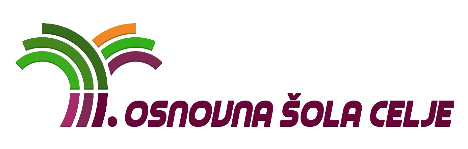 Izbrati moraš dve uri izbirnih predmetov na teden, lahko pa tudi tri ure, če s tem soglašajo starši. Vsi predmeti so enourni, razen tujega jezika, ki je dvourni.Ker je od števila prijav odvisno, kateri predmet se bo izvajal in kateri ne, je potrebno razvrstiti predmete iz spodnjega seznama po prednostni lestvici. Prosimo te, da v spodnjem seznamu razvrstiš izbirne predmete po vrstnem redu. S številko 1 naj bo označen predmet, ki bi ga najraje obiskoval.

Če se kateri predmet ne bo izvajal v naslednjem šolskem letu, ti bo dodeljen naslednji zaporedni predmet iz seznama, ki se bo izvajal.
Priporočamo, da rangiraš vse predmete na seznamu ali vsaj prvih 6.Prosimo, da skupaj s starši prebereš naslednje trditve in obkrožite črko pred tisto trditvijo,  s katero se vsi skupaj strinjate.V šolskem letu 2020/21 bom obiskoval-a tri ure izbirnih predmetov tedensko.V šolskem letu 2020/21 bom obiskoval-a dve uri izbirnih predmetov tedensko.Ker bom v šolskem letu 2020/21 obiskoval-a glasbeno šolo z javno veljavnim programom, nameravajo starši uveljavljati pravico do oprostitve obiskovanja izbirnih predmetov v celoti. V zvezi s tem bodo pravočasno vložili pisno vlogo s potrdilom o vpisu v glasbeno šolo.Ker bom v šolskem letu 2020/21 obiskoval-a glasbeno šolo z javno veljavnim programom, nameravajo starši uveljavljati pravico do oprostitve obiskovanja izbirnih predmetov ene ure tedensko. V zvezi s tem bodo pravočasno vložili pisno vlogo s potrdilom o vpisu v glasbeno šolo.Ime in priimek učenca/učenke (tiskano): _______________________________________                                 Razred v šolskem letu 2019/20: ____________________Podpis učenca/učenke: _______________________________________         Podpis staršev oz. zakonitega zastopnika: __________________________________PREDMETkemija v življenjuliterarni klubfilmska vzgojaračunalniška omrežjaizbrani šport: odbojka                ALIizbrani šport: nogometizbrani šport: odbojka                ALIizbrani šport: nogometnačini prehranjevanjaobdelava gradiv: kovinelogikaverstva in etikalikovno snovanjeglasbeni projektiretorikaturistična vzgojanemščina (dve uri na teden)španščina (dve uri na teden)vrstni red izbora